尊敬的先生/女士：我很高兴邀请您参加定于2023年12月14日（星期四）在日内瓦国际电联总部举行的3/16工作组（视听技术和智能沉浸式应用）会议。本次会议的主要目标是按照AAP同意或根据TAP确定足够成熟的3/16工作组课题的工作项目，特别是：–	第5/16号课题：F.AI-CPP（AAP）–	第6/16号课题：修订T.86和T.803（均采用AAP）–	第12/16号课题：H.VSBD（AAP）在3/16工作组会议之前，2023年8月至12月期间将在线举行各报告人组会议（目前正在进行的是第5/16、6/16和12/16号课题报告人组会议，如https://www.itu.int/en/ITU-T/studygroups/2022-2024/16/Documents/202307/rgm-v202307.pdf所示），其结果将在相关工作组会议上审议。网页https://itu.int/go/rgm/tsg16将根据详细情况进行更新。本次会议不发放与会补贴。整个会议将用英文进行，不提供口译服务。请注意，参会必须注册（通过以下网址在线完成：https://itu.int/net4/CRM/xreg/web/Registration.aspx?Event=C-00013126）。只有获得相关联系人批准注册后方可参会。会议将于第一天上午9时30分开始，与会者的注册工作将自08时30分起在Montbrillant办公楼入口处进行。远程参会将通过MyMeetings远程参会工具提供。会议实用信息见附件A。谨提醒各位代表，根据现行规定，决定将由现场出席会议的代表做出。经与3/16工作组共同主席Hideo Imanaka先生和张园女士商定的会议议程草案载于附件B。重要截止日期：祝您与会顺利且富有成效。附件：2件附件A
实用会议信息工作方法与设施文件提交和获取：会议将为无纸化会议。成员文稿应优先使用文件直传方式提交（见注）；临时文件草案应使用适当模板通过电子邮件提交给研究组秘书处。研究组主页提供了会议文件访问通道，且仅限于拥有含TIES权限的国际电联用户账户的ITU-T成员。注 – 由于DDP平台的限制，通过DDP为本次工作组会议上传文稿的工作将于2023年11月9日开始。如您希望在该日期之前提交文稿，请通过电子邮件发送至tsbsg16@itu.int。工作语文：会议将仅用英文进行。无线局域网：国际电联的所有会议厅均提供无线局域网设施，供代表使用。可在现场和ITU-T网站（https://itu.int/en/general-secretariat/ICT-Services）查阅详细信息。E-LOCKERS电子储物箱：会议期间代表可使用ITU-T RFID胸卡开关电子储物箱。电子储物箱设在塔楼入口层和地下一层以及Montbrillant大楼地面层。打印机：在代表休息处以及靠近所有主要会议厅处均有打印机可用。为避免需在代表计算机上安装驱动程序，文件可在国际电联计算机使用服务台注册您的电子邮件地址后，通过电子邮件将其“电子打印”传给所用的打印机。详情见：https://itu.int/go/e-print。借用手提电脑：国际电联计算机使用服务台将为代表提供手提电脑，按先到先得的原则，供代表使用。互动式远程参会：将尽力提供互动式远程参会并由交互式远程参会提供支持。根据现行规定，决定将由现场出席会议的代表做出。代表们必须注册了相应的会议后，才能远程参加这些会议。参会者应该了解，按照惯例，会议不会因为远程与会者无法连线、听不到或无法被听到而推迟或中断，一切听从主席的酌情安排。如果认为远程与会者的语音质量不佳，主席可以打断远程与会者的发言，并且在有迹象表明问题得到解决之前，可以不让该与会者发言。鼓励与会者使用会议聊天工具，以促进会议期间的有效时间管理，由主席酌情决定。无障碍获取服务设施：可以根据需要向有需要的人提供实时字幕和/或手语翻译，条件是在可以找到此类译员且资金允许的情况下。这些无障碍获取服务的申请必须至少在会议召开日期两个月前通过勾选注册表中的相应方框提出。预注册、新代表、与会补贴和签证协办注册：与会者必须进行预注册，请至少在会议开始一个月前通过研究组主页完成在线预注册。根据电信标准化局第68号通函，ITU-T注册系统要求所有的注册申请需经过联系人批准；电信标准化局第118号通函介绍了如何设置对这些请求的自动批准。注册表中的一些备选项仅适用于成员国，包括：职务、口译申请和与会补贴申请。请成员尽可能吸收女性代表加入代表团。必须通过填写研究组主页上的在线注册表格进行。未经注册，代表将无法接入我的会议远程参会工具。与会补贴：本次为期一天的会议将不发放与会补贴或远程与会补贴。签证支持：如有需要，必须在到达瑞士之前向驻贵国的瑞士代表机构（使馆或领事馆）申请签证。如果贵国没有此类机构，则请向驻出发国最近的此类机构申请。由于截止日期各不相同，因此建议直接向相关代表机构咨询并尽早申请。如果遇到问题，国际电联可根据您所代表的主管部门或实体提出的正式请求与有权能的瑞士当局接触，以便为发放签证提供方便。当贵组织的注册联系人批准您的注册之后，通常15天之后才能发出签证申请函。因此，申请应在不晚于会议召开日的一个月前通过勾选注册表中相应的方框提出。如有问题，请发送电子邮件至国际电联差旅科（travel@itu.int），并请注明“签证协办”（visa support）。到访日内瓦：酒店、公共交通到访日内瓦：为在日内瓦参加国际电联会议的代表准备的实用信息可在以下网址查询：http://itu.int/en/delegates-corner。酒店折扣：一些日内瓦酒店为出席国际电联会议的代表提供优惠价格，并提供一张免费使用日内瓦公共交通系统的交通卡。欲了解参与优惠活动的酒店名单以及如何取得折扣的指南，请访问以下网址：http://itu.int/travel/。ANNEX B
Draft agenda _____________________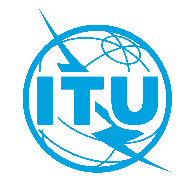 国 际 电 信 联 盟电信标准化局2023年9月25日，日内瓦文号：电信标准化局第6/16号集体函SG16/SC电信标准化局第6/16号集体函SG16/SC致：-	致国际电联各成员国主管部门；-	ITU-T部门成员；-	ITU-T第16研究组部门准成员；-	国际电联学术成员电话：+41 22 730 6805+41 22 730 6805致：-	致国际电联各成员国主管部门；-	ITU-T部门成员；-	ITU-T第16研究组部门准成员；-	国际电联学术成员传真：+41 22 730 5853+41 22 730 5853致：-	致国际电联各成员国主管部门；-	ITU-T部门成员；-	ITU-T第16研究组部门准成员；-	国际电联学术成员电子邮件：tsbsg16@itu.inttsbsg16@itu.int致：-	致国际电联各成员国主管部门；-	ITU-T部门成员；-	ITU-T第16研究组部门准成员；-	国际电联学术成员网址:https://itu.int/go/tsg16https://itu.int/go/tsg16https://itu.int/go/tsg16事由：3/16工作组会议；2023年12月14日，日内瓦3/16工作组会议；2023年12月14日，日内瓦3/16工作组会议；2023年12月14日，日内瓦2023-10-14-	提交需要翻译的ITU-T成员文稿2023-11-14-	注册（通过研究组主页上的在线注册表格）-	提交签证协办函申请（通过在线注册表进行；详情见附件A）2023-12-01-	提交ITU-T成员文稿（2023年11月9日之前通过电子邮件提交，之后通过文件直传提交）顺致敬意！（原件已签）电信标准化局主任
尾上诚藏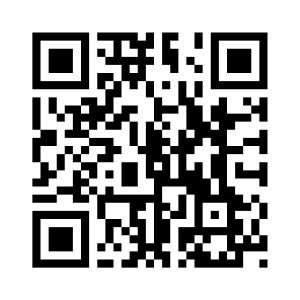 ITU-T SG16#Agenda itemsAgenda itemsOpening remarksOpening remarksApproval of agendaApproval of agendaDocument allocationDocument allocationIPR roll callIPR roll callReport of the previous WP3/16 meeting (Geneva, 10-21 July 2023, SG16-R12)Report of the previous WP3/16 meeting (Geneva, 10-21 July 2023, SG16-R12)Review and approval of interim WP3/16 activities (as applicable)Review and approval of interim WP3/16 activities (as applicable)Q5/16 "Artificial intelligence-enabled multimedia applications"Q6/16 "Visual, audio and signal coding"Q8/16 "Immersive live experience systems and services"Q12/16 "Intelligent visual systems and services"Start of approval process (WTSA-20 Res.1 and ITU-T A.8) for mature WP3/16 textsStart of approval process (WTSA-20 Res.1 and ITU-T A.8) for mature WP3/16 textsApproval of outgoing liaison statementsApproval of outgoing liaison statementsFuture meetingsFuture meetingsAny other businessAny other businessClosing of the meetingClosing of the meeting